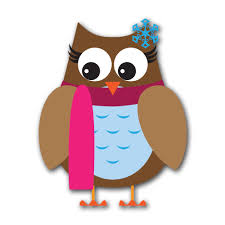 SunMonTueWedThuFriSat12 345 67Mrs. Davis8 Brantley9 Maci10 Tamsin11 12 13 Rynadi14 Addyson15Cooper16 Aaron17 Teddy Bear Picnic!Mrs. Davis1819 20 No School!MLK, Jr. Day21 Henry22 Abel23   Happy                   Birthday Karsen!Karsen24 Kason25 26 Happy Birthday Kason!27 Lizzie28 Brody29Ronan30100th Day Snack31Ella